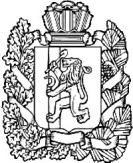 АДМИНИСТРАЦИЯ ПОСЕЛКА НИЖНИЙ ИНГАШНИЖНЕИНГАШСКОГО РАЙОНА КРАСНОЯРСКОГО КРАЯПОСТАНОВЛЕНИЕ25.04.2019                                 пгт Нижний Ингаш                                           № 70 Об утверждении ликвидационного баланса муниципального казенного учреждения культуры «Централизованная клубная система поселка Нижний Ингаш»	В соответствии с ст. 63 Гражданского кодекса Российской Федерации, во исполнение постановлений Администрации поселка Нижний Ингаш от 31.07.2017 г. № 156 «О ликвидации муниципального казенного учреждения культуры «Централизованная клубная система поселка Нижний Ингаш», от 28.03.2019г. № 42 «О внесении изменений в Постановление Администрации поселка Нижний Ингаш от 31.07.2017г. № 156», руководствуясь Уставом поселка Нижний Ингаш, ПОСТАНОВЛЯЮ: 	1. Утвердить ликвидационный баланс муниципального казенного учреждения культуры «Централизованная клубная система поселка Нижний Ингаш» по состоянию на 01 января 2019 года (приложение).2. Председателю ликвидационной комиссии предоставить промежуточный баланс в Межрайонную инспекцию Федеральной налоговой службы  № 8 по Красноярскому краю.3. Постановление вступает в силу с момента подписания и подлежит размещению на официальном сайте Администрации поселка Нижний Ингаш.Глава поселка Нижний Ингаш                                                             Б.И. Гузей